MUSIC MAKER CO-WRITE CAMP 2018GENEREL INFO OM DIG: ER DU MEST… (SÆT GERNE FLERE KRYDS):ER DU SELV ARTIST/MED I ET BAND?NB: Bands er meget velkomne ombord. De enkelte medlemmer skal dog ansøge individuelt og skrive, at de er en del af et band, der søger. Bandets medlemmer bliver sat sammen med de øvrige deltagere.LINKS:HVAD HAR DIN ROLLE VÆRET I DEN VEDHÆFTEDE MUSIK?KORT MINIBIOGRAFI OM DIG SELV: (HVOR LANG TID HAR DU LAVET MUSIK, HVEM HAR DU TIDLIGERE ARBEJDET SAMMEN MED, EVT. TIDLIGERE UDGIVELSER, HAR DU TIDLIGERE MODTAGET UNDERVISNING/FEEDBACK, KONCERTERFARING MV.)HAR DU AFTALER MED FORLAG (PUBLISHER), PLADESELSKAB, MANAGEMENT ELLER LIGNENDE?INSPIRATIONSKILDER:HVORDAN SKRIVER DU TYPISK MUSIK?HAR DU PRØVET AT SKRIVE MUSIK SAMMEN MED ANDRE FØR?HVAD SER DU SOM DIN STØRSTE UDFORDRING I PROCESSEN MED AT SKABE MUSIK/SKRIVE SANGE?HVOR SER DU GERND DIG SEL VÆRE KARRIEREMÆSSIGT OM 5 ÅR?HVAD HÅBER DU AT FÅ UD AF CO WRITE CAMP?HVOR HAR DU HØRT OM MUSIC MAKER COWRITE (SÆT GERNE FLERE KRYDS)ANSØGNINGSFRIST: 1. oktober 2018Ansøgningen mailes til musicmaker@roskilde.dkHusk link til jeres musik!Hvis du/I har spørgsmål, så kontakt: 
Thomas Stengaard, projektleder og instruktør: thomasstengaard@me.com eller 
Marianne Fruergaard, ansvarlig for Musikmetropolen, leder af Bandakademiet: mariannef@roskilde.dkMere info: www.bandakademiet.dk 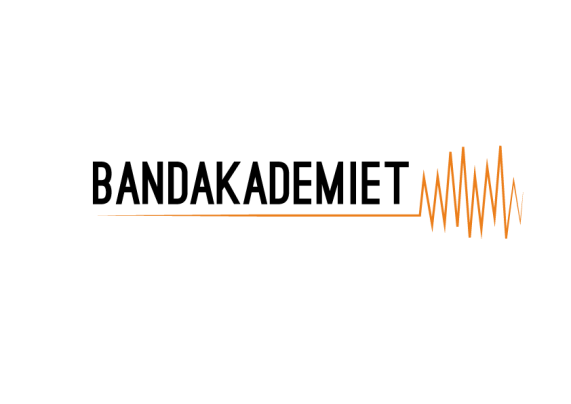 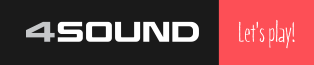 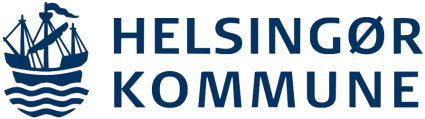 NAVNALDEREMAIL TELEFONHJEMKOMMUNEOPRINDELIG BY (Hvor er du fra)PRODUCERSANGERINSTRUMENTALIST (HVILKET INSTRUMENT?)TEKSTFORFATTERMELODI-WRITERDIN MUSIKANDRE RELEVANTE LINKSFra vennerAnnoncerLokalavisDagblad Musikblog (hvilken)FacebookAndet (uddyb)